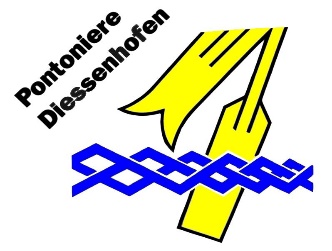 www.pontonierediessenhofen.chMedienmitteilungSektionswettfahren in MellingenVergangenen Samstag brachen die Pontoniere von Diessenhofen nach Mellingen auf, um Sektionswettfahren teilzunehmen. Es wurde ein goldener Kranzrang erzielt.(lz)Vergangenen Samstag trafen sich die Pontoniere Diessenhofen um 6:00 in der Früh, um gemeinsam die Reise nach Mellingen anzutreten. Die Teilnehmer mussten auf der zwar schmalen, dennoch schnell fließenden Reuss einen anspruchsvollen Parcour absolvieren. Schon kleine Ablenkungen konnten starke Auswirkungen auf das Endresultat machen. Beim Sektionsfahren starten zwei Gruppen einer Sektion mit vier bis fünf Schiffen, die mit jeweils vier Leuten besetzt sind. Da in einem Boot immer zwei Personen das Schiff führen warten die weiteren Passagiere auf das Kommando, um an einer bestimmten Stelle einen Fahrerwechsel zu leisten. Zwischen diesen Wechseln müssen die Pontoniere teilweise eine Strecke meistern, bei der jedes Boot für sich fährt, es werden jedoch auch Etappen bewertet, bei denen z.B. alle Boot in der selben Geschwindigkeit, zur selben Zeit Ruderschläge ausführen und immer die Gleiche Distanz zueinander einhalten müssen, bis sie den Fluss überquert haben und mit einer halben Schiffslänge Abstand zum nächsten Boot am Ufer landen.Das Wettfahren konnte bei sonnigem Wetter und angenehmen Temperaturen ausgeführt werden. Aufgrund des starken Regenfalls in den letzten Tagen hatte die Reuss eine starke Strömung, wodurch besonders bei einer Ausfahrt oder einem im Wasser stehenden Felsen blitzschnell reagiert werden musste, damit das Boot nicht eine falsche Richtung einschlug. Die Pontoniere Diessenhofen konnten viele dieser anspruchsvollen Stellen meistern und erzielten so den 10. Rang, weshalb ihnen ein Goldkranz verliehen wurde. Die Diessenhofer Pontoniere gratulieren den Teilnehmern zu diesen Glanzleistungen und bedanken sich.Grosses RheinfestAuch dieses Jahr findet das sehr beliebte Rheinfest am 14. Juli und 15. Juli auf dem lauschigen Festplatz direkt am Ufer des Rheines statt. Für Top-Musik und Unterhaltung sowie kulinarische Leckerbissen wird auch dieses Jahr gesorgt sein. Doch damit nicht alles, denn das Rheinfest überschneidet sich dieses Jahr mit dem WM-Finale, weshalb sich die Pontoniere Diessenhofen dazu entschieden haben, das Fußballfinale am Rheinfest auf Grossleinwand zu projizieren.Die Pontoniere Diessenhofen zählen rund 80 Aktivmitglieder, 50 Jungpontoniere und 300 Passivmitglieder. Der Verein bezweckt in erster Linie die Pflege und Förderung des Wasserfahrens als Wassersport. Dieses Ziel soll erreicht werden durch regelmässige zielgerichtete Trainings, die Teilnahme an den schweizerischen Pontonierwettkämpfen, der Nachwuchsförderung anlässlich von Jungpontonierkursen, Talfahrten und anderen Aktivitäten zugunsten der Öffentlichkeit. Im Jahr 2007 haben die Pontoniere Diessenhofen aus Anlass ihres 100jährigen Jubiläums das 36. Eidgenössische Pontonierwettfahren organisiert. Mit einer Wettkampfübung, welche sowohl technisch als auch konditionell hohe Ansprüche setzte, ernteten die Organisatoren von vielen Wettkämpfern nur Lob. Aber auch das viertägige Fest der Superlative ist sowohl bei manchem Pontonier als auch bei vielen Einwohnern der Region in bleibender Erinnerung.Diessenhofen, 6. Juni 2018	Pontoniere DiessenhofenFür weitere Auskünfte:Andreas Hanhart	Stefan Monhart	Lenard ZimmermannPräsident	Jungpontonierleiter	PressechefTel. 052 654 17 47	Tel. 079 724 40 10	Tel. 078 973 66 09www.pontonierediessenhofen.chTermine:9./10. Juni Einzelwettfahren in Aarwangen, 29. Juni bis 1. Juli Eidgenössisches Wettfahren in Bremgarten, 14./15. Juli Rheinfest, 1. August Bundesfeier am Rhein, 16. September Saison-Schlussfahrt nach Hemishofen mit anschliessender Talfahrt, 23. September Jungpontonierprüfung, 29. September Schiffe Putzen und Rückschub, 25. Oktober Herbstversammlung, 1. November beginn Winterturnen, 17. November Depot putzen, 29. Dezember Bäume schneiden, 25. Januar 2019 112. Generalversammlung